SP13: Irregular Verbs in the Present tenseStudent Name: _____________________________________ Student ID Number: ______________________Instructor: _____________________________ Class Level: ______________ Date: _____________________For media links in this activity, visit the LLC Spanish Tutoring website. Find your DLA number to see all the resources to finish your DLA.Learning Outcomes: After completing this DLA, you will be able to…Recall irregular verbs conjugated in the yo form in the present tense;Analyze and understand the use of irregular verbs in the present tense in short sentences;Write sentences about your daily life using irregular verbs in the present tense.Section 1: Conjugating Irregular Verbs in the Present TenseIrregular verbs are those that have changes in their stem when conjugated.For example:Regular verb: comer - the italicized portion is the stem and the bold portion is the infinitive ending.	yo: como tú: comesél/ella/usted: come nosotros: comemosvosotros: coméisellos/ellas/ustedes: comenIrregular verb: tener – the stem changes in some conjugations.	yo: tengotú: tienesél/ella/usted: tiene nosotros: tenemosvosotros: tenéisellos/ellas/ustedes: tienenThere are also verbs that change in all forms; they are called total irregulars.Total Irregular Verbs in the Present TenseIr – to goYo voyTú vasÉl/ella/usted vaNosotros vamosVosotros vaisEllos/ellas/ustedes vanSer – to beYo soyTú eresÉl/ella/usted esNosotros somosVosotros soisEllos/ellas/ustedes sonThere are verbs that only change in the yo form, and remain the same in all other forms, they are called yo irregulars. Irregular verbs in the yo formCaber- to fitYo quepoTú cabesÉl/ella/usted cabeNosotros cabemosVosotros cabéisEllos/ellas/ustedes cabenDar- to giveYo doyTú dasÉl/ella/usted daNosotros damosVosotros daisEllos/ellas/ustedes danSaber- to knowYo séTú sabesÉl/ella/usted sabeNosotros sabemosVosotros sabéisEllos/ellas/ustedes sabenTraer- to bringYo traigoTú traesÉl/ella/usted traeNosotros traemosVosotros traéisEllos/ellas/ustedes traenExample sentences:Yo no voy a ir al hospital porque no me gustan las vacunas.	I am not going to the hospital because I do not like shots.Yo no soy enfermera, soy maestra.	I am not a nurse; I am a teacher.Yo no quepo en esta silla, es muy chiquita.	I do not fit in this chair; it is too small.Yo no sé dónde está la sala de espera, ¿me puedes ayudar?	I do not know where the waiting room is, can you help me?Section 2: Practice 1Practice 1. Go the section 2 website and practice the irregular verbs in the yo form two or three times. Then, fill out the conjugation chart with the new words you have learned.Example: tenerSubject—VerbYo tengoTú tienesÉl/ella/Ud. tieneSubject—Verb Nosotros/as tenemosVosotros/as tenéisEllos/ellas/Uds. tienenVer- to seeSubject—VerbYo _____________________Tú _____________________Él/ella/Ud. _____________________Subject—Verb Nosotros/as _____________________Vosotros/as _____________________Ellos/ellas/Uds. _____________________Salir- to leave/go outSubject—VerbYo _____________________Tú _____________________Él/ella/Ud. _____________________Subject—Verb Nosotros/as _____________________Vosotros/as _____________________Ellos/ellas/Uds. _____________________Poner- to putSubject—VerbYo _____________________Tú _____________________Él/ella/Ud. _____________________Subject—Verb Nosotros/as _____________________Vosotros/as _____________________Ellos/ellas/Uds. _____________________Conocer- to know (someone/something)Subject—VerbYo _____________________Tú _____________________Él/ella/Ud. _____________________Subject—Verb Nosotros/as _____________________Vosotros/as _____________________Ellos/ellas/Uds. _____________________Escoger-to chooseSubject—VerbYo _____________________Tú _____________________Él/ella/Ud. _____________________Subject—Verb Nosotros/as _____________________Vosotros/as _____________________Ellos/ellas/Uds. _____________________Section 3: Practice 2Vocabulary listDoctora-doctor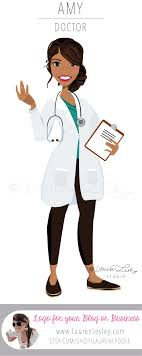 Enfermera-nurse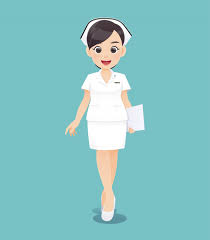 Paciente-patient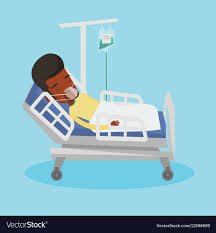 Recepcionista-receptionist 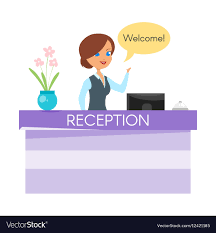 Vacuna- vaccine /shots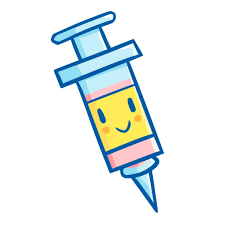 Preocuparse- to worry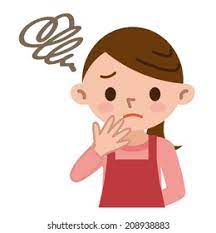 Sala de espera-waiting room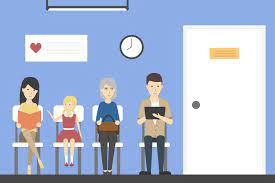 Medicina-Medicine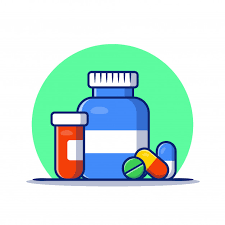 Termómetro-thermometer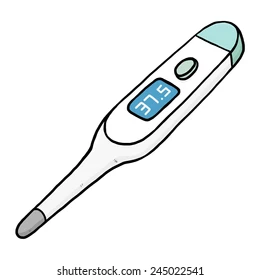 Practice 2. Complete the sentence with the word given. After, review your answers with the tutor.Example: Yo no__ tengo__ (tener) el termómetro.Doctora: Yo no _________ (ver) a la paciente, ¿sabes a dónde se fue?Enfermera: Yo tampoco _________ saber), pero ahorita le pregunto a la recepcionista.	-----¿Sabes dónde está la paciente?Recepcionista: No la vi, ahorita _________ salir) a buscarla. Paciente: ¡Aquí estoy! Perdón, vi a alguien que _________ (conocer) y lo saludé.Doctora: No se preocupe. ¿Le _________ (poner) la vacuna yo o la enfermera?Paciente: Sí, usted por favor. Doctora: Espera un momento, ahorita _________ (traer) la vacuna. Section 4: Mini dialogue Practice 3. Create at least four sentences about your daily life or general truths about yourself. Use the verbs listed in Section 1 or the ones found on the section 4 website. After, review your answers with the tutor.You can use these pictures for inspiration.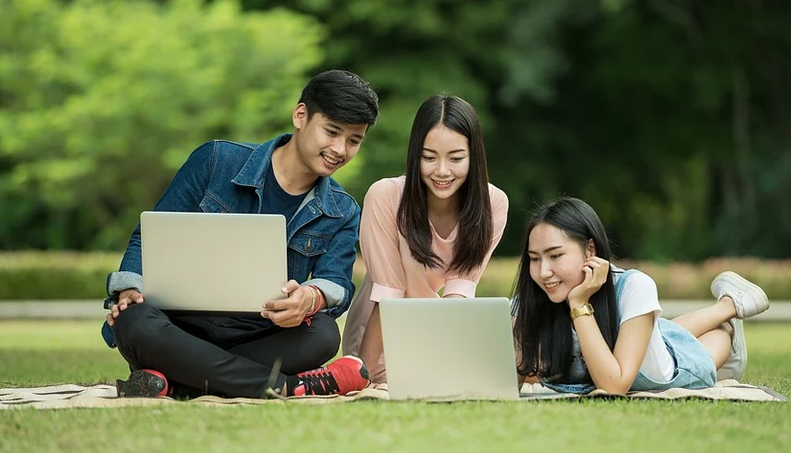 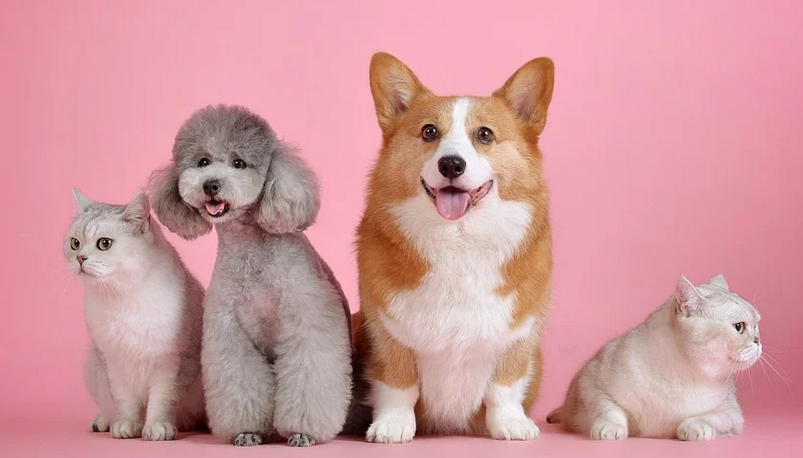 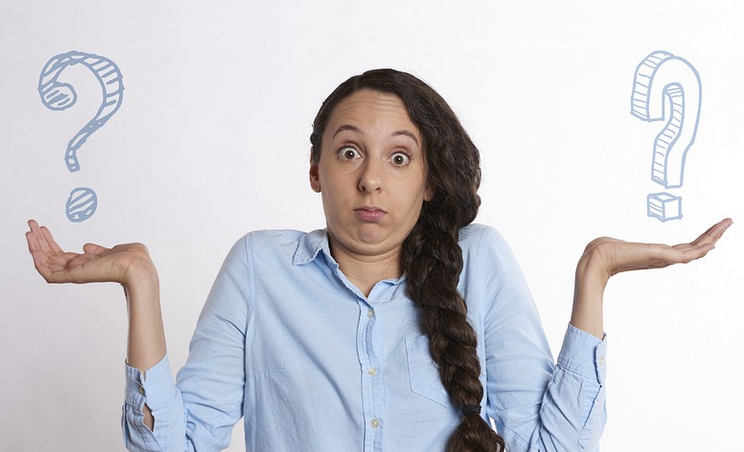 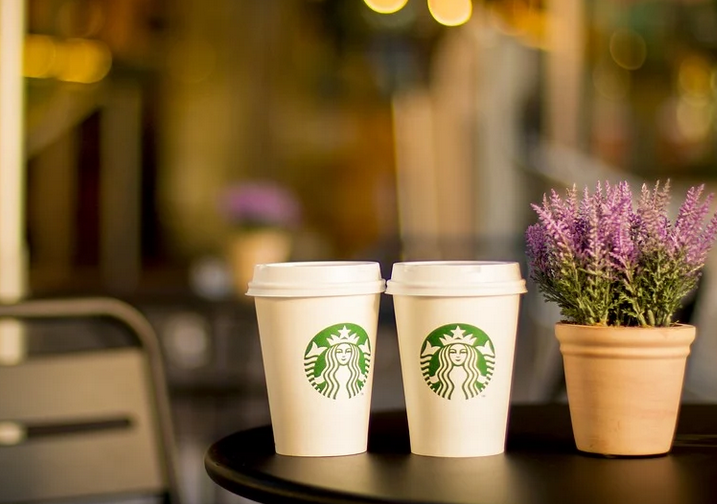 ____________________________________________________________________________________________________________________________________________________________________________________________________________________________________________________________________________________________________________________________________________________________________________________________________________________________________Section 5 – Review with a tutor GOOD job! Now make an appointment for Spanish Tutoring on the LLC website.Before your appointment, please fill out the sign-in sheet.When it is time for your appointment, meet your tutor in the Virtual LLC.Grading RubricStudents must succeed in all criteria to pass this DLA.Verification of completion: If you successfully complete this DLA with the tutor, you will receive a stamp on your digital passport. An updated copy of your passport will be emailed to you 1-2 business days after your tutoring appointment.Possible Points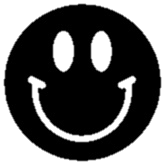 Pass 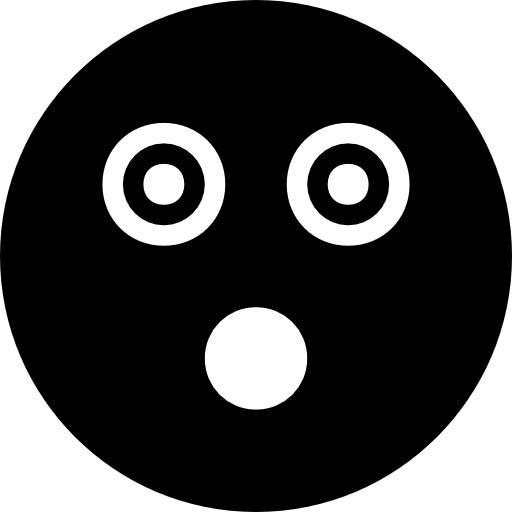 Not Yet PassCompletion  The student completed all of the sections of the DLA.The student has not yet completed all of the section of the DLA.Comprehension/MetacognitionThe student can effectively explains the concepts and skills learned in the DLA.The student cannot yet effectively explain the concepts and skills learned in the DLA.Course ConnectionsThe student can explain the connections between their coursework and the DLA.The student cannot yet explain a connection between their course and DLA.